G2 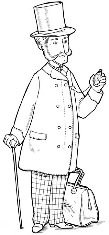 Les Etats et l’état du Monde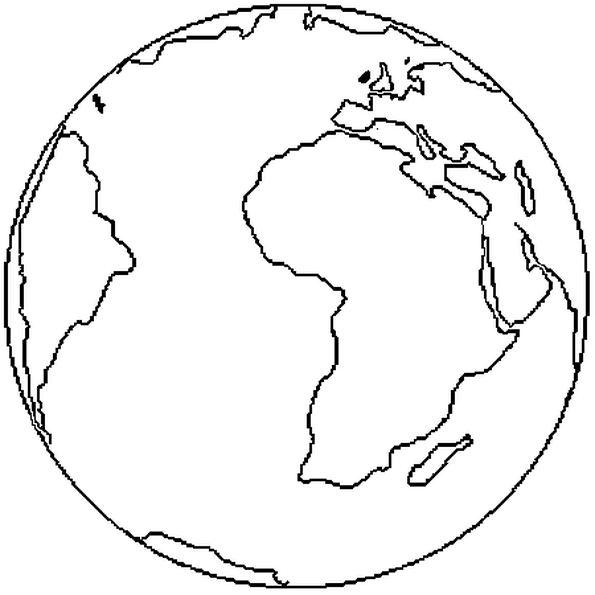 Leçon 1 : Les Etats du Monde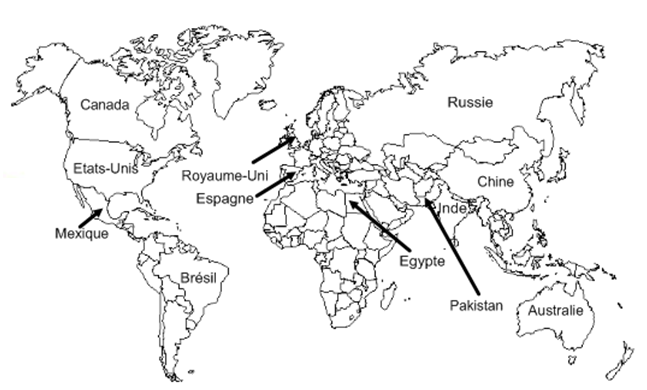 G2 Les Etats et l’état du MondeLeçon 2 : L’état du MondeLes sept Etats les plus vastes dans le monde sont le Canada, les Etats-Unis, le Brésil, la 
Russie, la Chine, l'Inde et l'Australie. Il existe près de 200 Etats dans le monde qui diffèrent par leur taille et leur richesse.Il existe une opposition Nord-Sud. Le monde se divise en pays industrialisés développés situés majoritairement dans l'hémisphère Nord et en pays en voies de développement (PVD) situés majoritairement dans l'hémisphère Sud (les pays du Tiers Monde). Le fossé entre pays riches et pays pauvres s'accroît régulièrement.De nombreuses associations humanitaires essaient d'aider les pauvres comme l'UNICEF.PaysCapitalesDrapeaux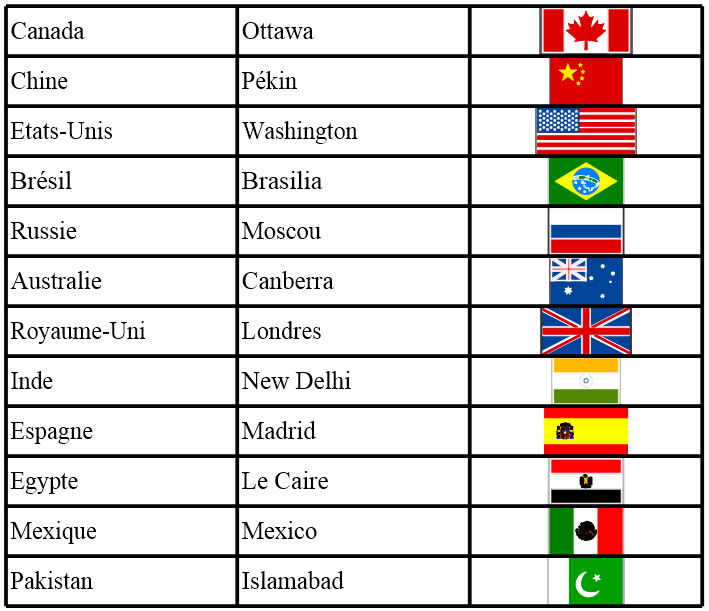 Canada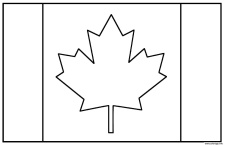 Chine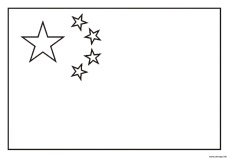 Etats-Unis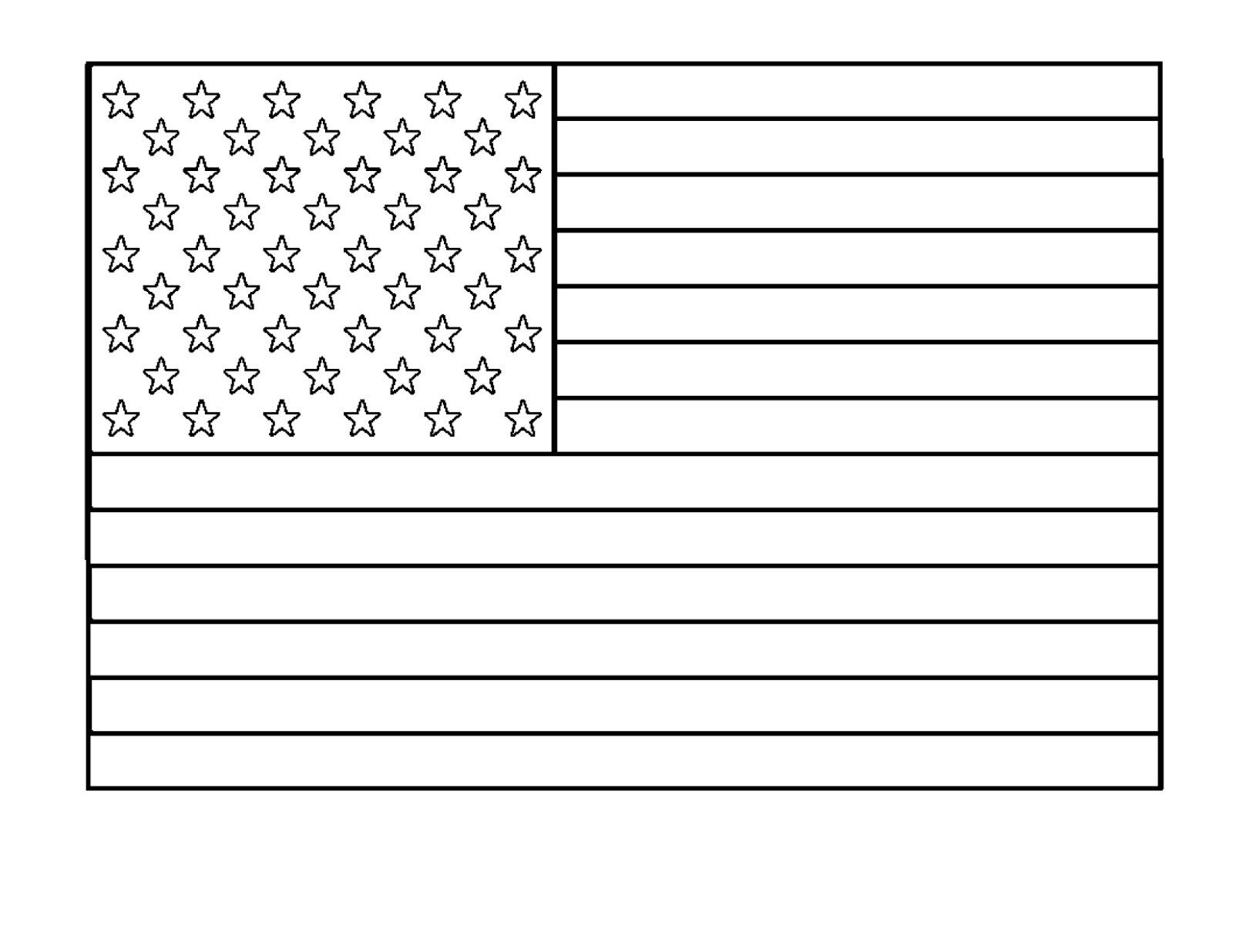 Brésil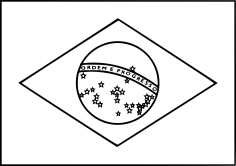 Russie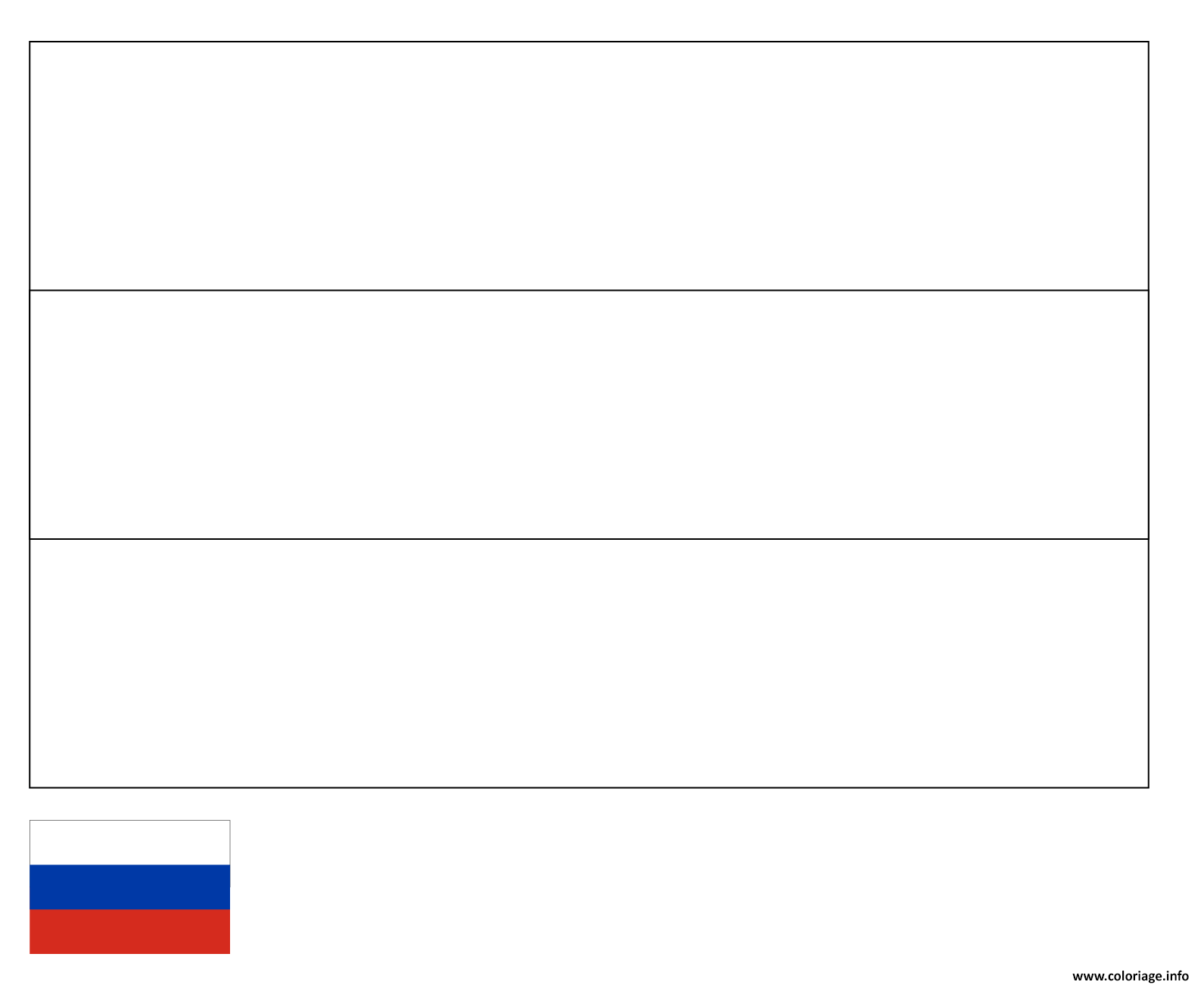 Australie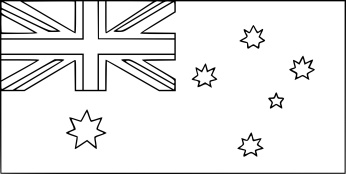 Royaume-Uni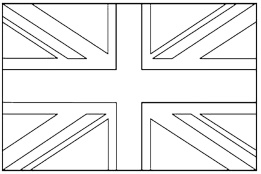 Inde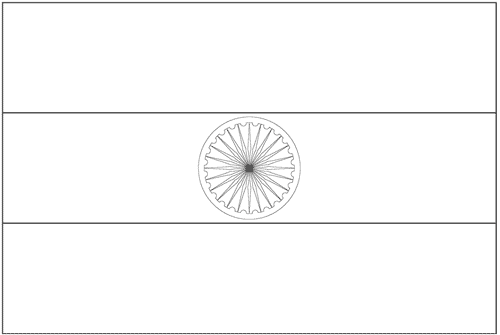 Espagne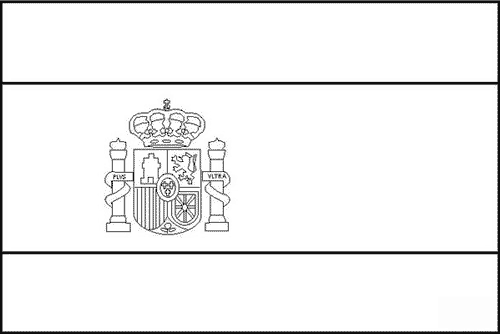 Egypte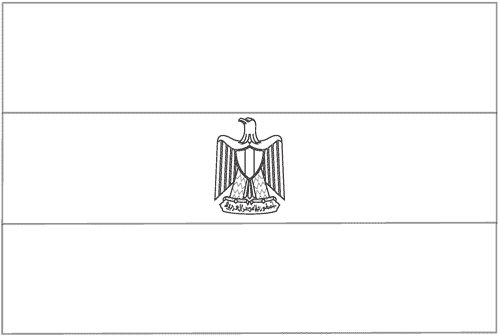 Mexique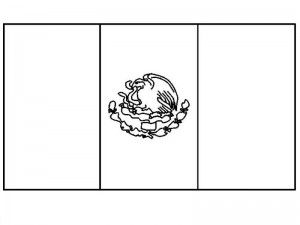 Pakistan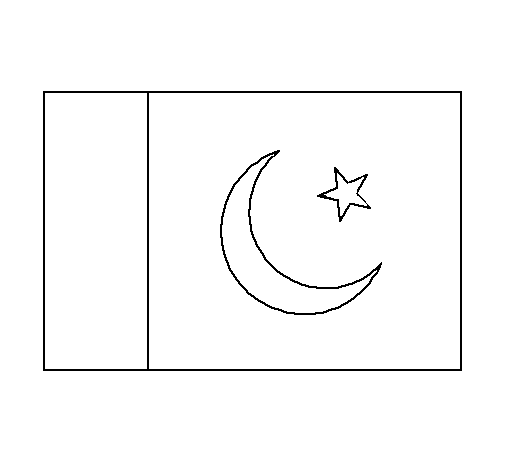 